NOME:                                                                                 Nº:                      9º ANOS:      ATIVIDADES DA SEMANA-21/04/2020 – RELIGIÃO – PROFª RENATALeia o texto seguinte:                       Vendo com o coraçãoAlém das descobertas científicas, invenções tecnológicas e habilidades artísticas, o homem precisa desenvolver a potencialidade das emoções, dos sentimentos, dos afetos, da ternura. Os antigos localizavam no coração a fonte dessas qualidades. A palavra “coração” vem do latim cor ou cordis. Dela deriva as palavras cordial e cordialidade. Cordialidade é a qualidade de quem é cordial: amoroso, afetuoso, compreensivo e sensível às necessidades dos outros.O ser humano deve ver e interpretar a natureza, o mundo, pela inteligência e pelo coração. É importante aprender matemática, informática, ciências e tecnologia, mas isso não basta. Quem não desenvolve as qualidades do coração é uma pessoa humanamente deficiente. E, com certeza, não é feliz. A cordialidade é uma maneira de ser, de viver com e para os outros. Ela é a base, o fundamento do relacionamento humano.Jesus diz que pelos frutos se conhece a qualidade de uma árvore. Toda árvore boa dá bons frutos e a árvore má dá maus frutos.(Mateus 7,17-18)Quais são os frutos da nossa sociedade?Tecnologia, ciência, informática, grande produção, pesquisas, mas... e a cordialidade? E as qualidades do coração? Apesar do fantástico desenvolvimento tecnológico e de produção de riquezas, dois terços da humanidade não tem alimento, moradia, cultura e a qualidade de vida de que toda pessoa precisa para se realizar, ser feliz. Esse é o fruto ruim da humanidade, que ainda não descobriu o valor do coração.Agora responda as questões.1)      O que é cordialidade?2)      Explique a frase: “O ser humano deve ver e interpretar a natureza, o mundo, pela inteligência e pelo coração.”3)      Quais as potencialidades humanas mais importantes? Por quê?4)      Como se explica o fato de que dois terços da humanidade não têm o alimento, a moradia, a cultura e a qualidade de vida, necessários para ser feliz?5)    O ser humano possui um leque de potencialidades ou capacidades para desenvolver. Classifique as palavras em potencialidades da inteligência e do coração.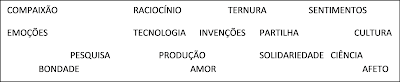 6- Marque um X nas expressões que complementam a frase: “Há cordialidade quando as pessoas...”a)Se tratam bem.            b)Mostram-se gentis.                      c)Ignoram os outros.d)Se compreendem.     e) Falam mal uma das outras.   f)Se ajudam mutuamente.g)Se preocupam com o bem estar de todos.             h)Se tratam com indiferença.7- O que é empatia? (ver dicionário)8-Leia o texto abaixo e responda:CUIDE BEM DE VOCÊ MESMOProcure ocupar-se com coisas que lhe tragam satisfação e bem-estar. Crie momentos de paz e tranquilidade para sentir dentro de você o poder da vida e do amor.Aprecie e respeite a natureza, contemple as árvores, as flores, ouça com atenção o canto dos pássaros; respeite as pessoas como elas são; procure compreendê-las; seja amigo e companheiro.Anime-se, tenha coragem para mudar e ser mais responsável faça com boa vontade o que precisa ser feito; acenda a sua luz interior e espalhe ao seu redor as sementes de amor e compreensão. Borres GuiloiuskO texto acima pretende fazer você: (marque alterativa correta)a)    Cuidar de si de forma egoísta.b)    Alimentar a discórdia e violência entre as pessoas.c)    Cuidar de sua auto-estima e ser cordial para com os outros.9-    Explique como você entende a frase: "O covarde nunca tenta, o fracassado nunca termina, e o vencedor nunca desiste!” (autor desconhecido).10-    Associe a segunda coluna de acordo com a primeira:(1)  Cordialidade     (2)  Empatia      (3)  Egoísmo        (4)  Amor(      ) “Sentimento que impulsiona as pessoas para o que lhes parece belo, digno ou grandioso”. Significa renunciar o egoísmo, o orgulho.(      ) É uma maneira de ser, de viver com e para os outros. Ela é a base, o fundamento do relacionamento humano.(      ) É pensar somente em si, no seu próprio bem estar, sem se importar com o outro..(      ) É o mesmo que colocar-se no lugar do outro.11- Leia e responda o que se pede:                      O sábio e o pássaroEm uma vila da Grécia, vivia um sábio famoso por saber sempre a resposta para todas as perguntas que fossem feitas.Um dia, um jovem adolescente, conversando com um amigo, disse:“Eu acho que sei como enganar o sábio. Vou pegar um passarinho e o levarei, dentro da minha mão, até o sábio. Então, perguntarei a ele se o passarinho está vivo ou morto. Se ele disser que está vivo, espremo o passarinho, mato-o e deixo-o cair no chão; mas se ele disser que está morto, abro a mão e o deixo voar”.Assim, o jovem chegou perto do sábio e fez a pergunta:“Sábio, o passarinho em minha mão está vivo ou morto?”O sábio olhou para o rapaz e disse:“Meu jovem, a resposta está em suas mãos!"Qual era a intenção do rapaz? O que fez para isso?Qual foi a resposta do sábio diante da atitude do rapaz?c) Crie uma moral para a história.